Earth and Water in Motion: Understanding the Dynamic Interplay of Natural ForcesOur home is the Earth and Water in Motion, a dynamic and ever-changing planet. It sustains life through a delicate balance of numerous interconnected processes. Among the fundamental elements that shape the Earth's landscape and influence its environment, Earth and water stand out as primary forces. The Earth and water in motion is a fascinating topic that unveils the intricacies of natural phenomena such as plate tectonics, erosion, weathering, and the hydrological cycle. In this essay, we will explore the dynamic interplay of these forces and their profound impacts on shaping the Earth's surface and influencing various aspects of life.Earth and Water in Motion: Plate Tectonics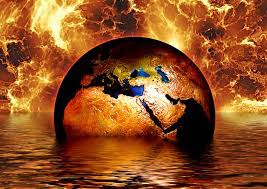 The Earth's lithosphere, the rigid outer shell, is divided into several large and small tectonic plates that continuously move over the semi-fluid asthenosphere beneath them. This movement, known as plate tectonics, is responsible for various geological phenomena, including earthquakes, volcanic eruptions, and the formation of mountain ranges. The process of plate tectonics is driven by the heat generated from the Earth's interior, leading to convection currents that move the movement of plates.One of the most prominent features of plate tectonics is the creation and destruction of oceanic crust. A new crust forms at mid-ocean ridges as magma rises and cools at the Earth's surface. As the plates move away from the banks, they carry this newly-formed crust and gradually increase in age. Eventually, some plates collide with others, leading to subduction zones, where one plate descends into the mantle beneath another. This process drives the recycling of oceanic crust and contributes to the continual renewal and reshaping of the Earth's surface.Earth and Water in Motion: The Hydrological Cyclehttps://youtu.be/FzYjPpxP-CwWater, a crucial component for all life forms on Earth, is in constant motion through the hydrological cycle. This cycle involves the continuous movement of water between the Earth's surface, the atmosphere, and underground reservoirs. The critical hydrological cycle processes include evaporation, condensation, precipitation, infiltration, runoff, and transpiration.Evaporation occurs when water from oceans, lakes, and rivers is heated by the sun and changes from liquid to vapour, rising into the atmosphere. Condensation takes place when the water vapour cools, forming clouds. Precipitation occurs when water droplets in the clouds combine and fall to the Earth's surface as rain, snow, sleet, or hail. Some of this water is absorbed by the soil (infiltration), while the excess runs into rivers and eventually returns to the oceans.Transpiration is when plants release water vapour into the atmosphere through tiny openings in their leaves. This process plays a crucial role in the hydrological cycle, contributing to the formation of clouds and the overall circulation of water.The Interaction: Earth and Water in Erosion and WeatheringThe Earth's and water's motion significantly influences erosion and weathering, two fundamental processes that shape the Earth's landscape over geological timescales. Weathering is the breakdown of rocks and minerals into smaller particles due to physical, chemical, or biological processes. On the other hand, erosion involves transporting these weathered materials by various agents, such as water, wind, ice, or gravity.Water plays a pivotal role in both weathering and erosion. Like rivers and streams, running water can carry away weathered materials from higher elevations to lower ones. This leads to the formation of valleys and canyons over time. The immense power of water during floods can cause catastrophic erosion, altering the landscape drastically. Wind erosion becomes more prominent in arid regions, where water is scarce, shaping unique landforms such as dunes.Furthermore, the interaction between Earth and water gives rise to coastal erosion. The relentless action of waves crashing against coastlines gradually wears away the land, forming cliffs, beaches, and other coastal features. Over long periods, this erosion can reshape entire coastlines and impact human settlements in these areas.Earth and Water in Motion Impacts on Life and the EnvironmentThe dynamic interplay of Earth and water profoundly impacts various aspects of life and the environment. Volcanic eruptions, resulting from the movement of tectonic plates, can release gases, ash, and lava, devasting ecosystems and human communities. However, volcanic activity also enriches the soil with minerals and nutrients, promoting fertile lands for agriculture.The hydrological cycle, driven by the motion of water, ensures the availability of freshwater, a vital resource for all living organisms. The process replenishes rivers, lakes, and groundwater, sustaining ecosystems and providing water for drinking, irrigation, and industrial purposes. Changes in precipitation patterns due to climate change can disrupt the delicate balance of the hydrological cycle, leading to droughts, floods, and water scarcity in certain regions.Moreover, erosion and weathering shape the Earth's surface, creating diverse habitats for countless plant and animal species. Mountains, valleys, and canyons offer unique niches for biodiversity to flourish. However, excessive erosion and deforestation can accelerate soil erosion and habitat loss, threatening the delicate balance of ecosystems.In conclusion, the Earth and water in motion are forces that profoundly shape our planet and influence life. Plate tectonics continually remodels the Earth's surface, forming mountains and ocean basins and creating and destroying landmasses. The hydrological cycle ensures freshwater availability and sustains life through evaporation, condensation, and precipitation. The interplay of Earth and water in erosion and weathering shapes the landscape, creates diverse habitats, and poses challenges such as coastal erosion and the loss of fertile soil. Understanding and appreciating the dynamic nature of Earth and water allows us to comprehend better the forces that have shaped our world throughout history and continue to shape it in the future.By acknowledging the interdependence of these forces, we can strive for sustainable practices to mitigate their negative impacts and preserve the delicate balance that supports life on Earth.Reference:Geosociety.org. (2019). Geological Society of America. [online] Available at: https://www.geosociety.org/.NASA (2019). NASA Earth Observatory - Home. [online] Nasa.gov. Available at: https://earthobservatory.nasa.gov/.National Oceanic and Atmospheric Administration (2008). National Oceanic and Atmospheric Administration. [online] Noaa.gov. Available at: https://www.noaa.gov/.USGS (2019). USGS.gov | Science for a changing world. [online] Usgs.gov. Available at: https://www.usgs.gov/.